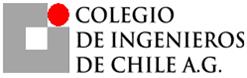 POSTULACIONES PREMIO NACIONAL CATEGORIA PERSONAAntecedentes PersonalesAntecedentes PersonalesNombreFecha de NacimientoEstudiosTítuloUniversidad, AñoOtros Títulos y/o GradosTrayectoria Académica:Docencia:Investigación:Extensión:Trayectoria Gremial:Participación en Instituciones Académicas, Científicas y otrasTrayectoria EmpresarialPremios y DistincionesPublicacionesOtras